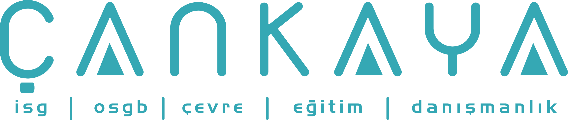 İŞBAŞI İSG KONUŞMALARI(TOOLBOX TALKS) No: 81          			        Sayfa No: 1/2                                                                                                   ADIMLARINIZA DİKKAT EDİN!! KAYMAYIN VE DÜŞMEYİNİş yerinde ve iş dışında en sık rastlanan kaza nedeni kayma ve düşmelerdir. Amerika Birleşik Devletlerinde her yıl 300.000 kişi düşme nedeni ile rahatsızlanmaktadır. Yılda yaklaşık 12.000 ölümlü sonuçları olan trafik kazalarından sonra ikinci sırada yer alan düşme ve kaymalar da ölümcül olabilir. Düşmelerden korunmak için önce acele etmeyin ve sonra aşağıdaki kurallara uyun:YÜRÜDÜĞÜNÜZ YERE DİKKAT EDİNNerede yürüdüğünüzün farkında olun. Dökülen sıvılar, araç gereç, malzeme, zemin kot farkları vb için sürekli yürüdüğünüz yere bakın. İyi aydınlatılmış yerde yürüdüğünüzden emin olun ya da ortam iyi aydınlatılmamışsa bir el feneri kullanın.UYGUN AYAKKABI GİYİNAyakkabılarınızın iyi durumda olduğundan ve iş için doğru ayakkabı kullanıyor olduğunuzdan emin olun. Tabanı düzleşmiş ya da başka kusurları olan ayakkabıları kullanmayın. Eğer çalışma ortamınız ıslak ve kaygan ise, kaymayan bir ayakkabı veya çizme giyin. Özellikle kaygan pürüzsüz zeminlerde, deri kösele tabanlı ayakkabı giymeyin.ZEMİNDEKİ BOŞLUKLARA DİKKAT EDİNKorumasız, uyarısız zemin açıklıklarından kaçının. Özellikle şantiyelerde açıklıklar üzerine yerleştirilen kapakların üzerinde yürümeyin. Yürümek zorunda kalırsanız kesinlikle sağlam olduklarını kontrol edin. Asla çukurların ya da diğer boşlukların üzerinden atlamayın.MERDİVENLERDE DİKKATLİ OLUNMerdivenlerde aşağı ya da yukarı giderken koşmayın. Adımlarınızı atarken basamakların iyi durumda olduğunu ve herhangi bir engel olmadığını kontrol edin. Daima tırabzanları kullanın. Merdivenlerin iyi aydınlatılmış olmasını sağlayın ve merdiven kullanırken büyük hacimli malzeme taşımayın.MERDİVENLERİ DOĞRU KULLANINAsla kırık ya da arızalı merdivenleri kullanmayın. Merdiveninizi yükseklik/genişlik açısını ¼ olarak kurun. Merdiveni sağlam zemine oturtun ve üzerine çıktığınızda hareket etmeyeceğinden emin olun. Mümkünse merdiveninizi yapınıza bağlayarak sağlamlaştırın. Çapa gibi bir kazıkla merdiveni sabitlemek iyi bir fikirdir. Merdivenin son iki basamağını asla kullanmayın.İSKELELERİN KULLANMAK İÇİN GÜVENLİ OLDUĞUNDAN EMİN OLUNİskele üzerinde çalışırken, güvenli, istikrarlı ve doğru ayarlandığından emin olun. Tırabzanları eksik veya tabanı kararsız ise iskele üzerinde çalışma yapmayın. Tabanın iyi durumda olduğunu ve çatlak olmadığını kontrol edin. Yüksek iskelelerin sabitlenmesi için bir yapıya tutturulmuş olması gereklidir.ARAÇLARDAN ATLAMAYINAsla ekipman ya da araçlardan atlamayın. Tutamak ve basamakları kullanın. Üç nokta kuralını unutmayın. Gevşek kayalara, kaygan yüzeylere, petrol sızıntılarına, vb. basmaktan kaçının..Adımlarınıza dikkat edin ve havada tur atmayın. Unutmayın, yerçekimi daima kazanır!İŞBAŞI İSG KONUŞMALARI(TOOLBOX TALKS)No:  81                                                                                                           		      Sayfa No: 2/2                                                                                                   WATCH YOUR STEP!! DON'T SLIP & FALLSlips and falls are one of the most frequent causes of accidents, both on and off the job. Each year in the United States, more than 300,000 people suffer disabling injuries from falls. Slips and falls can be fatal as well; they rank second only to automobile accidents, causing nearly 12,000 deaths a year. To avoid getting hurt from falls, avoid rushing and remember the following:WATCH WHERE YOU WALKBe aware of where you are walking. Look down continuously for spilled liquids, materials, equipment, changing surface levels, etc. Make sure the area is well-lit or use a flashlight if lighting is poor.WEAR PROPER FOOTWEARMake sure your shoes are in good shape and correct for the job. Discard worn-out shoes with smooth soles and other defects. If conditions are wet and slippery, wear non-slip shoes or boots. Avoid footwear with leather soles which have poor floor traction--especially on smooth surfaces.CHECK FLOOR OPENINGSAvoid unguarded floor openings. On construction sites, when covers are placed over floor openings, avoid walking on the cover unless it is absolutely secure and will not move or collapse. Never jump over pits or other openings.BE CAREFUL ON STAIRSDo not run when going up or down stairs. Check to see that stair treads are in good shape, with no obstructions on the steps. Always use the hand railings that are provided. Avoid carrying large loads when going up or down stairs and ensure that stairs are well-lit.USE LADDERS CORRECTLYNever use broken or defective ladders. Set the angle of the ladder at the proper four-to-one ratio (height to width angle). Make sure the ladder is on solid footing and will not move when you climb upon it. Whenever possible, tie your ladder to the structure to improve stability. Anchorage at the bottom is also a good idea. Never stand on the top two steps of a step ladder.MAKE SURE SCAFFOLDING IS SAFE TO USEWhen working on scaffolding, make sure it is secure, stable and properly set-up. Do not work on scaffolding if guard rails are missing or the base is unstable. Check to see that planks are in good shape and not cracked. Tall scaffolds should be tied into a structure to increase stability.DON'T JUMP OUT OF VEHICLESNever jump from equipment or vehicles. Use the handrail and steps provided, remembering the "three point rule." Avoid stepping onto loose rocks, slippery surfaces, oil spills, etc.Watch your step and don't trip yourself up! Remember, Gravity Always Wins!